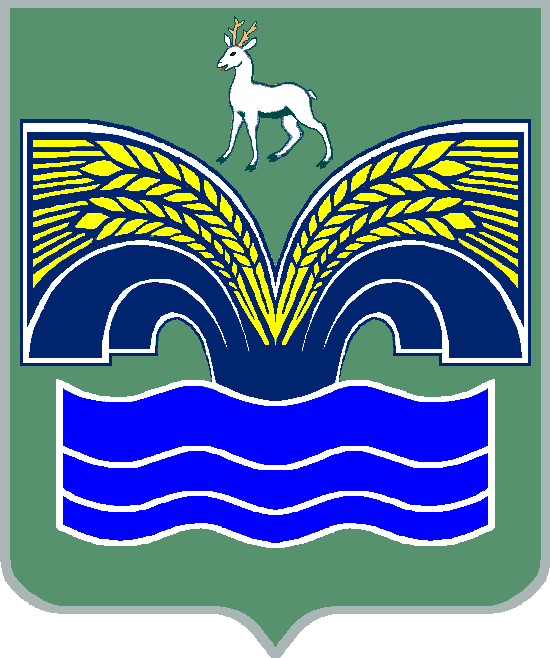 АДМИНИСТРАЦИЯСЕЛЬСКОГО ПОСЕЛЕНИЯ ХИЛКОВОМУНИЦИПАЛЬНОГО РАЙОНА КРАСНОЯРСКИЙСАМАРСКОЙ ОБЛАСТИПОСТАНОВЛЕНИЕ от   12 февраля 2020 года № 18                 В соответствии с пунктом 3 статьи 4 Федерального закона от 21.07.2005 № 115-ФЗ «О концессионных соглашениях», пунктом 3 части 4 статьи 36 Федерального закона от 06.10.2003 № 131-ФЗ «Об общих принципах организации местного самоуправления в Российской Федерации», пунктом 5 статьи 44 Устава  сельского поселения Хилково муниципального района Красноярский Самарской области, принятого решением Собрания представителей сельского поселения Хилково муниципального района Красноярский Самарской области от 13.07.2015 № 18, Утвердить прилагаемый Перечень объектов, право собственности на которые принадлежит сельскому поселению Хилково муниципального района Красноярский Самарской области, в отношении которых планируется заключение концессионных соглашений.Опубликовать настоящее Постановление в газете «Красноярский вестник» и разместить  на официальном сайте администрации муниципального района Красноярский Самарской области в разделе «Поселения», на сайте torgi.gov.ru .Контроль за исполнением настоящего Постановления оставляю за собой.Настоящее постановление вступает в силу со дня опубликования.Глава сельского поселения Хилково муниципального районаКрасноярский Самарской области                                           О.Ю. Долгов      ПриложениеУтвержден                                                      Постановлением  администрации сельского поселения Хилково муниципального района Красноярский Самарской областиот 12 февраля 2020 г. № 18Перечень объектов, право собственности, на которые принадлежит сельскому поселению Хилково муниципального района Красноярский Самарской области, в отношении которых планируется заключение концессионных соглашенийОб утверждении перечня объектов, право собственности на которые принадлежит сельскому поселению Хилково муниципального района Красноярский Самарской области, в отношении которых планируется заключение концессионных соглашений№Наименование объекта, адрес объектаВид работ в рамках концессионного соглашения (создание и (или) реконструкцияПредполагаемая мощность объектаПланируемая сфера применения1.Газопровод надземный высокого давления, диаметр трубы 108 мм., протяженность 5470 п.м., расположен от д. Екатериновка до п. ВулканРеконструкция По потребностиПоставка газа в п. Вулкан